MINISTÉRIO DA EDUCAÇÃO  UNIVERSIDADE FEDERAL DO PIAUÍ CAMPUS MINISTRO REIS VELLOSO PROGRAMA DE PÓS-GRADUAÇÃO EM PSICOLOGIA Campus Ministro Reis Velloso, Av. São Sebastião, 2819, 64202-020. Parnaíba – Piauí 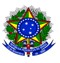 E-mail: ppgpsi@ufpi.edu.br RECURSO REFERENTE A 1ª ETAPA (PROVA ESCRITA) DO PROCESSO SELETIVO DO EDITAL 03/2017, PARA O BIÊNIO 2018-2020 (2018.1).  Sr. Coordenador do Programa de Pós-Graduação em Psicologia,  Venho, muito respeitosamente, solicitar a Comissão de Seleção a análise do pedido abaixo: 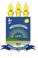 Parnaíba, ____ de ________________ de 2017. N° DE INSCRIÇÃO SIGAA: QUESTÃO Justificativa: Justificativa: 